Ferrara, 2 maggio 2022BOLLETTINO AGGIORNAMENTO SITUAZIONE CORONAVIRUS NELLA PROVINCIA DI FERRARA (dove non indicato i dati sono riferiti al 29, 30 aprile e 1 maggio 2022)I dati comunicati (raccolti dal Dipartimento di Sanità Pubblica dell’Azienda Usl e dalla Direzione Medica dell’Azienda Ospedaliero-Universitaria di Ferrara) si riferiscono alla fotografia scattata nell’arco delle 24 ore antecedenti questo comunicato (laddove non è indicato diversamente). 1. AGGIORNAMENTO DECESSI COVID+ NEGLI OSPEDALI DELLA PROVINCIA E ALL’OSPEDALE DI CONA COMUNICATI NEI GIORNI DIsabato 30 aprile, domenica 1, lunedì 2 maggio 2022 DECESSI COMUNICATI SABATO 30 APRILE__DECESSI COMUNICATI DOMENICA 1 MAGGIO__DECESSI COMUNICATI LUNEDI’ 2 MAGGIO__Dati forniti dalla Direzione Medica OSPFE e dal Dipartimento di Sanità Pubblica USLSTORICO DECESSI2. NUOVI RICOVERI DI PERSONE “COVID+” ALL’OSPEDALE DI CONA (dato relativo alla giornate del 29, 30 aprile e 1 maggio)Dati forniti dalla Direzione Medica OSPFESITUAZIONE POSTI LETTOOSPEDALE DI CONASITUAZIONE POSTI LETTO COVIDOSPEDALE DI CONA (aggiornato alla prima mattinata di OGGI) *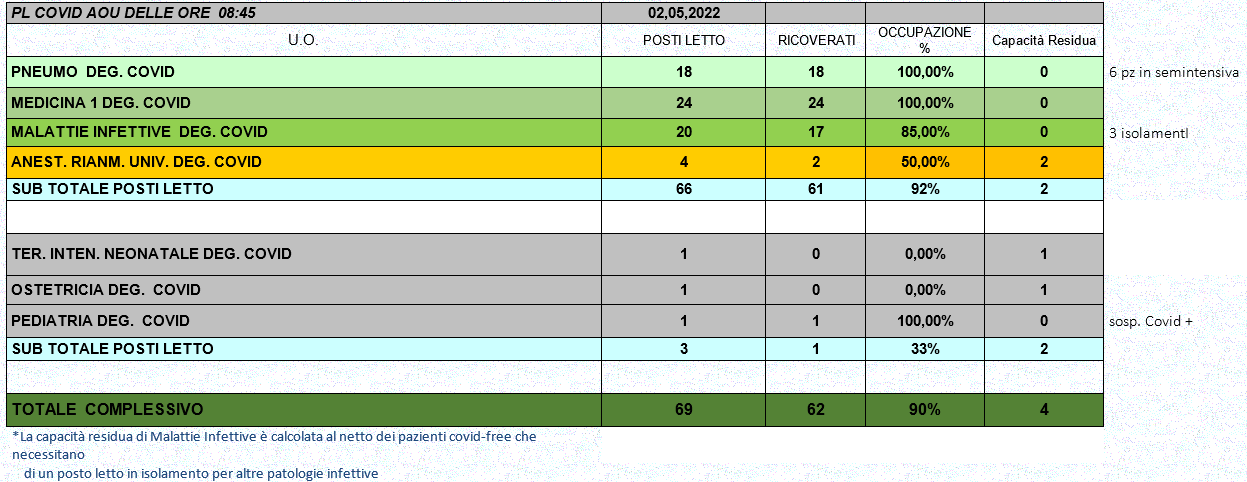 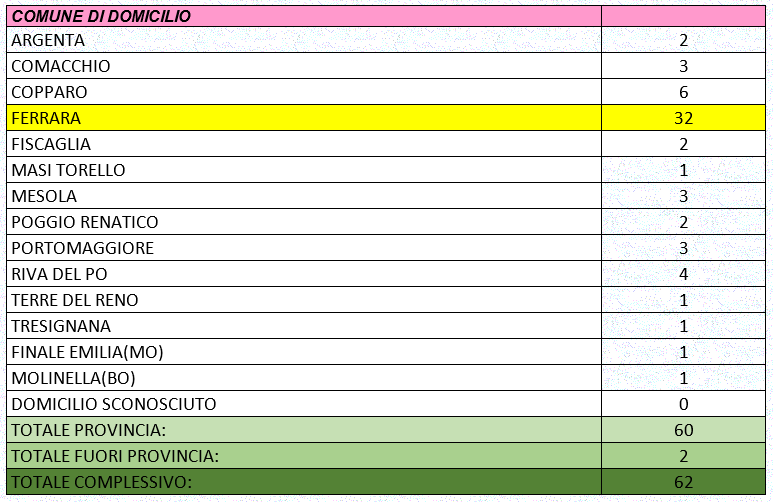 * La dotazione dei posti letto destinati a pazienti Covid dell’Ospedale di Cona, nel caso di necessità, può essere aumentata fino a 212 (di cui 28 per le Terapie Intensive) come previsto dal Piano Provinciale realizzato in collaborazione con l’Azienda Usl.Dati forniti della Direzione delle Professioni OSPFESITUAZIONE POSTI LETTOOSPEDALE DEL DELTA E DI CENTOSITUAZIONE POSTI LETTO COVIDOSPEDALI DEL DELTA E CENTO (aggiornato alla prima mattinata di OGGI) *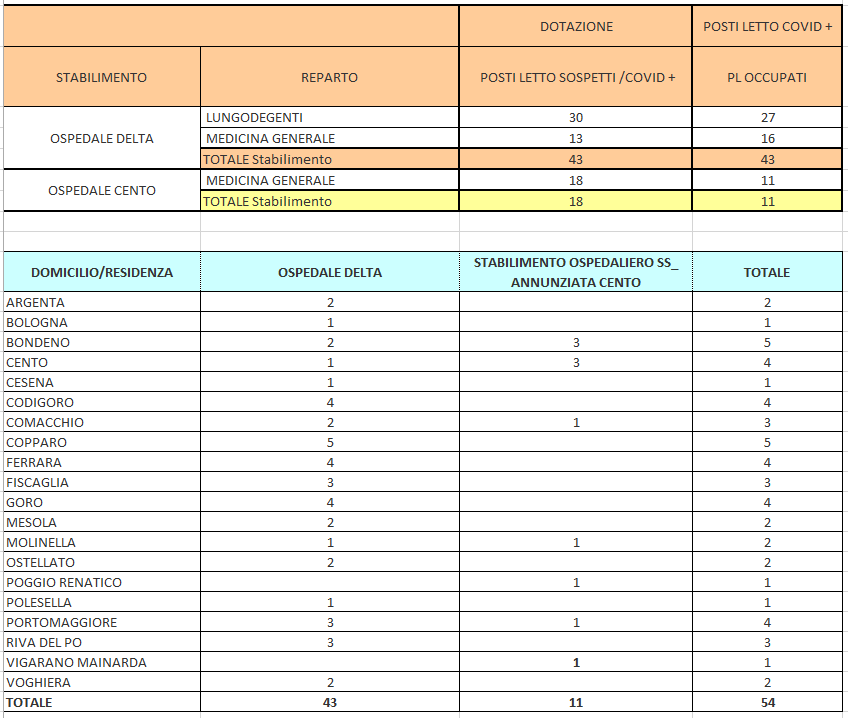 * La dotazione dei posti letto destinati a pazienti Covid da parte dell’Azienda Usl di Ferrara, nel caso di necessità, può essere aumentata fino a 182 (di cui 90 all’ospedale di Cento e 22 all’ospedale del Delta), comprensivi di 26 posti fra Terapie Intensive e Sub Intensive con un possibile aumento di ulteriore 10 posti in Terapia Intensiva.Dati forniti dall’Azienda Usl di Ferrara3. TAMPONI SUI CITTADINIREFERTATI NELLE GIORNATE DEL29, 30 APRILE E 1 MAGGIO 2022				1		    	   TOTALI ESITO TAMPONI POSITIVI ARRIVATI NELLE ULTIME 24 ORE: 1790 casi provenienti da focolai e 179 da casi sporadici0 casi importati dall’estero, 0 da altra regione* !!Prestare attenzione!! Questo dato non comprende il numero di persone “positive” o sospette che, nelle ultime 24 ore, sono state ricoverate in ospedale e neppure quelle positive al proprio domicilio (TABELLA 2). Il dato non è confrontabile con la TABELLA 2 in quanto i risultati dei tamponi potrebbero essere arrivati in tempi diversi e non necessariamente nella data esaminata.Dati forniti dal Dipartimento di Sanità Pubblica dell’Usl di Ferrara.TOTALE TAMPONI REFERTATIDAL LABORATORIO UNICO PROVINCIALE DELL’OSPEDALE DI CONA(dati relativi a ieri)Per numero totale si deve intendere la somma di tutti i tamponi arrivati a Cona a qualsiasi titolo e per qualsiasi esigenza clinica, preventiva o epidemiologica. Quindi questo numero comprenderà gli interni ricoverati, i pronto soccorsi, i pre operatori, i dipendenti (sia AOSP che AUSL), più tutta l'area territoriale (igiene pubblica, drive through, scuole, CRA, USCA, operatori di case di cura ecc.). In questo numero sono compresi anche i tamponi di controllo eseguiti sulle persone già positive. I tamponi vengono analizzati h.24Tamponi refertati: 373Dati forniti dal Laboratorio Provinciale dell’Ospedale di Cona di Ferrara.TOTALE CASI POSITIVI DALL’INIZIO DELLA PANDEMIA E FINO ALLA DATA ODIERNAIN PROVINCIA DI FERRARAn. 98.443di cui 3.905 residenti fuori provinciaDati forniti dal Dipartimento di Sanità Pubblica dell’Usl di Ferrara.4. PERSONE ENTRATE INISOLAMENTO DOMICILIARE NELLE GIORNATE DEL29, 30 APRILE E 1 MAGGIO 2022Dati forniti dal Dipartimento di Sanità Pubblica dell’Usl di Ferrara.5. PERSONE USCITEDALL’ISOLAMENTO DOMICILIARE O DALLASORVEGLIANZA TELEFONICA NELLE GIORNATE DEL29, 30 APRILE E 1 MAGGIO 2022Dati forniti dal Dipartimento di Sanità Pubblica dell’Usl di Ferrara.6. PERSONE DIMESSE (positive o non positive) e TRASFERITE (in altro reparto ospedaliero o in altra struttura, positivi o no) DALL’OSPEDALE DI CONA(dati relativi ai giorni del 29, 30 aprile e 1 maggio 2022)4 pazienti dimessi/trasferiti nella giornata del 29 aprile.1 paziente dimesso/trasferito nella giornata del 30 aprile.0 pazienti dimessi/trasferiti nella giornata dell’1 maggio.Dati forniti dalla Direzione Medica dell’Ospedale di Cona di Ferrara.7. PERSONE CLINICAMENTE GUARITEPazienti che, da Covid+, hanno avuto il tampone negativo secondo le disposizioni del MinisteroNELLE GIORNATE DEL29, 30 APRILE E 1 MAGGIO 2022Dati forniti dal Dipartimento di Sanità Pubblica dell’Usl di Ferrara.8. RIEPILOGO DEI TEST RAPIDI E TAMPONI ESEGUITI SUGLI OPERATORI DELL'AZIENDA USLE DELLE CASE RESIDENZE PER ANZIANI (CRA) DELLA PROVINCIA DI FERRARAI dati aggiornati al 13 aprile 2022 sono consultabili sul sito dell’Azienda Usl di Ferrara a questo link:  https://www.ausl.fe.it/test-rapidi-e-tamponi-eseguiti-sugli-operatori-dellazienda-usl-e-delle-case-residenza-anziani-cra I DATI VERRANNO AGGIORNATI PERIODICAMENTEAttualmente 80 dipendenti risultano positivi.Dati forniti dal dott. Nardini, Direttore Servizio Prevenzione e Protezione9. SITUAZIONE MONITORAGGIO PERSONALE DIPENDENTE A MEZZO DI TAMPONE NASO-OROFARINGEO OSPEDALE DI CONAQuesti dati si riferiscono ai tamponi eseguiti dall’Azienda Ospedaliero – Universitaria di Ferrara sui dipendenti e dai test eseguiti dai dipendenti da percorso extra ospedaliero. Di seguito gli aggiornamenti.	ULTIMO AGGIORNAMENTO AL 2 MAGGIO 2022	Attualmente 29 dipendenti risultano positivi.Dati forniti dal Servizio di Medicina del Lavoro dell’Ospedale di Cona.10. VACCINO ANTI COVID: SITUAZIONE DEL PERSONALE DELLE AZIENDE SANITARIE E DELLE CRA DEL TERRITORIO FERRRESE(dato relativo a ieri + dato storico)Vaccinazioni effettuate a Ferrara ieri:819- PRIME DOSI: 15- SECONDE DOSI: 48- DOSI ADDIZIONALI: 243QUARTE DOSI: 513Totale vaccinazioni effettuate dal 27 dicembre 2020 a ieri: 814.022- PRIME DOSI: 298.437- 	SECONDE DOSI: 291.093- DOSI ADDIZIONALI: 221.413QUARTE DOSI: 3.079Dati forniti dall’Azienda USL di FerraraLEGENDA__ Dato ultimo aggiornamento (relativo solo ai decessi)__ Dato storico__ Dato non aggiornato1. TOTALE PERSONE COVID+ DECEDUTENumero persone positive al Covid decedute negli ospedali e territorio della provincia22. TOTALE RICOVERI ALL’OSPEDALE DI CONA *5 in reparto Covid non intensivo5*3. TOTALE TAMPONI RISULTATI POSITIVINumero di casi COVID POSITIVI refertati ieri per l’intera provincia di Ferrara(dato relativo alla giornata di ieri)1794. TOTALE CASI ENTRATI IN ISOLAMENTO DOMICILIARENELLE ULTIME 24 OREPersone che sono state a contatto con una persona COVID positiva ma non hanno ancora fatto il tampone e non hanno sintomi1115. TOTALE PAZIENTI USCITI DALL’ISOLAMENTODOMICILIARE O DALLA SORVEGLIANZA ATTIVA(dato relativo alla giornata di ieri)1186. TOTALE PAZIENTI COVID DIMESSI/TRASFERITINumero di persone COVID dimesse (positive o no) dall’ospedale di Cona(dato relativo alla giornata di ieri)--7. PERSONE CLINICAMENTE GUARITE COMUNICATE DA DSPPazienti che, da Covid+, hanno avuto tampone negat. Secondo disposizioni Ministero(dato relativo alla giornata di ieri)1268. PERSONALE USL ATTUALMENTE POSITIVO PRESSO LE STRUTTURE DELLA PROVINCIA DI FERRARA(dato aggiornato alla giornata del 13 aprile 2022)809. PERSONALE S. ANNA ATTUALMENTE POSITIVO(dato aggiornato alla giornata del 2 maggio 2022)2910. VACCINO ANTI COVID: TOTALE VACCINAZIONI EFFETTUATE SUL TERRITORIO FERRESE(dato relativo al periodo dal 27 dicembre 2020 a ieri) 814.022SESSOANNORESIDENZALUOGO DEL RICOVEROINGRESSO IN OSPEDALEDATA DEL DECESSOPATOLOGIE PREGRESSEUomo1940Riva del PoOspedale di Cona25.04.202229.04.2022SiSESSOANNORESIDENZALUOGO DEL RICOVEROINGRESSO IN OSPEDALEDATA DEL DECESSOPATOLOGIE PREGRESSE--------------SESSOANNORESIDENZALUOGO DEL RICOVEROINGRESSO IN OSPEDALEDATA DEL DECESSOPATOLOGIE PREGRESSEDonna1932CentoOspedale di Cento--30.04.2022SiUomo1934ArgentaOspedale del Delta--30.04.2022Si         UOMO                DONNA         TOT.         UOMO                DONNA         TOT.         UOMO                DONNA         TOT.STRUTTURA No CovidArgenta465298392Bondeno2529548Cento7161132121Codigoro282452142Comacchio553085121Copparo2919488Ferrara2042274311453Fiscaglia21254616Goro9514Jolanda Di Savoia86146Lagosanto1251711Masi Torello3251Mesola1513282Ostellato101121121Poggio Renatico19163541Portomaggiore10112131Riva del Po2283031Terre Del Reno1514296Tresignana1210225Vigarano Mainarda1115261Voghiera64101TOTALE6315871.21830214Fuori provincia258 Pieve di Cento, 3 Finale Emilia, Bologna, S. Pietro in Casale, Argelato, Castello d’Argile, Minerbio, 2 Alfonsine, Crevalcore, Baricella, 2 Molinella, Sala Bolognese, Calderara di Reno, Morciano di Romagna272 Piacenza, 5 Molinella, 2 Baricella, 6 Finale Emilia, 4 Pieve di Cento, Bologna, S. Lazzaro di Savena, Galliera, 3 S. Giovanni in Persiceto, 2 Alfonsine5252(Pieve di Cento)Fuori regione8Sermide e Felonica, 3 Occhiobello, Vicenza, Andalo, Castagneto Carducci, Foggia5Serravalle a Po, Porto Tolle, Ospedaletto d’Alpinolo, 2 Rovigo131Internazionale2Polonia, Cina2TOTALI6666191.28530316RICOVERATI A CONA29 aprileRICOVERATI A CONA29 aprileRICOVERATI A CONA29 aprileRICOVERATI A CONA29 aprileRICOVERATI A CONA30 aprileRICOVERATI A CONA30 aprileRICOVERATI A CONA30 aprileRICOVERATI A CONA1 maggioRICOVERATI A CONA1 maggioRICOVERATI A CONA1 maggioCovid +Terapia IntensivaTOTCovid +Terapia IntensivaTOTCovid +Terapia IntensivaTOTArgentaBondenoCentoCodigoroComacchio11Copparo11Ferrara112244FiscagliaGoroJolanda Di S.LagosantoMasi TorelloMesolaOstellatoPoggio Renatico11Portomaggiore11Riva Del Po22Terre Del Reno11TresignanaVigarano M.VoghieraFuori provinciaTOTALI2--27--75--5Esiti tamponi refertati il 29 aprileEsiti tamponi refertati il 29 aprileEsiti tamponi refertati il 30 aprileEsiti tamponi refertati il 30 aprileEsiti tamponi refertati il 1 maggioEsiti tamponi refertati il 1 maggioPos.Neg.Pos.Neg.Pos.Neg.Argenta1921625513Bondeno19201112107Cento32323033158Codigoro14198171411Comacchio174024242114Copparo24231125618Ferrara1102058323651102Fiscaglia1714518414Goro253321Jolanda Di Savoia35245Lagosanto21341415Masi Torello33531Mesola567454Ostellato2164747Poggio Renatico712101182Portomaggiore1016512711Riva Del Po2247943Terre Del Reno512151036Tresignana5109866Vigarano Mainarda927949Voghiera351215Fuori provincia10105TOTALI340483262488179252ISOLAMENTO DOMICILIARE29 aprileISOLAMENTO DOMICILIARE30 aprileISOLAMENTO DOMICILIARE1 maggioArgenta675Bondeno10117Cento281611Codigoro8155Comacchio26318Copparo11104Ferrara807149Fiscaglia641Goro22Jolanda Di Savoia2Lagosanto622Masi Torello3Mesola851Ostellato761Poggio Renatico12104Portomaggiore56Riva Del Po761Terre Del Reno1532Tresignana965Vigarano Mainarda743Voghiera212TOTALI257219111CONCLUSIONE SORVEGLIANZAISOLAMENTO29 aprileCONCLUSIONE SORVEGLIANZAISOLAMENTO30 aprileCONCLUSIONE SORVEGLIANZAISOLAMENTO1 maggioArgenta18187Bondeno1777Cento403610Codigoro16136Comacchio28267Copparo29144Ferrara16512556Fiscaglia672Goro171Jolanda Di Savoia14Lagosanto652Masi Torello11Mesola7102Ostellato851Poggio Renatico992Portomaggiore1061Riva Del Po751Terre Del Reno98Tresignana951Vigarano Mainarda1865Voghiera413TOTALI40931811829 APRILE29 APRILE29 APRILEFEMMINAFERRARA1950FEMMINACOPPARO1939MASCHIOBONDENO1933FEMMINARIVA DEL PO194030 APRILE30 APRILE30 APRILEFEMMINATERRE DEL RENO19461 MAGGIO1 MAGGIO1 MAGGIO------PERSONE GUARITE29 aprilePERSONE GUARITE30 aprilePERSONE GUARITE1 maggio Argenta33129Bondeno2976Cento582411Codigoro18128Comacchio50285Copparo34144Ferrara23411351Fiscaglia1451Goro551Jolanda Di Savoia14Lagosanto1072Masi Torello13Mesola8101Ostellato1421Poggio Renatico1062Portomaggiore1452Riva Del Po146Terre Del Reno1594Tresignana1033Vigarano Mainarda2363Voghiera414Fuori provincia2168TOTALE FERRARA620288126